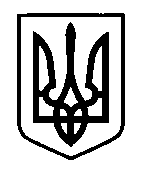 УКРАЇНАПрилуцька міська радаЧернігівська областьУправління освіти Про організаційні заходи щодо проведення зимових канікул, новорічних та різдвяних свят	Відповідно до листа Міністерства освіти і науки України від 10.12 .2019 № 1/9-751 «Щодо безпеки життєдіяльності учасників освітнього процесу під час зимових канікул», наказу управління освіти і науки облдержадміністрації від 18.12.2-19 №365 «Про організаційні заходи щодо проведення зимових канікул, новорічних та різдвяних свят» та з метою організації змістовного дозвілля та відпочинку здобувачів освіти під час зимових канікул, новорічних та різдвяних святНАКАЗУЮ:Директорам ЗЗСО і ЗПО:Посилити контроль за режимом роботи закладів освіти під час зимових канікул, активізувати гурткову роботу, залучивши керівників гуртків закладів позашкільної освіти для проведення майстер-класів, творчих майстерень, презентацій для дітей, у тому числі, які потребують особливої соціальної уваги та підтримки.Забезпечити роботу бібліотек, спортивних залів, кабінетів інформатики з метою організації змістовного дозвілля здобувачів освіти у канікулярний час.Забезпечити контроль за організацією туристично-екскурсійних перевезень здобувачів освіти всіма видами транспорту відповідно до вимог чинного законодавства.Ужити заходів щодо дотримання вимог протипожежної безпеки та правил поведінки учасниками масових заходів, а саме:- забезпечити вільний доступ до шляхів евакуації та первинних засобів пожежогасіння в приміщеннях святкових залів; - не використовувати легкозаймисті прикраси, несправні освітлювальні гірлянди, ялинки, що необроблені спеціальним розчином; - категорично заборонити використання феєрверків, петард, інших піротехнічних виробів.1.5.	Організувати проведення інструктажів здобувачів освіти з безпеки життєдіяльності під час зимових канікул, новорічних та різдвяних свят (зокрема з питань дотримання правил пожежної та електробезпеки, безпеки дорожнього руху, профілактики шлунково-кишкових захворювань, дотримання правил гігієни у період поширення епідемічних захворювань, користування громадським транспортом, поводження з незнайомими людьми та підозрілими предметами, безпечного перебування біля річок та водоймищ, використання піротехніки тощо) з реєстрацією у відповідних журналах інструктажу.1.6.	Провести роз’яснювальну роботу серед здобувачів освіти щодо попередження випадків переохолодження та обморожень, порядку надання потерпілим домедичної допомоги.1.7.	Організувати проведення практичних занять з учасниками освітнього процесу з відпрацюванням дій згідно з планами евакуації при виникненні пожежі.1.8.	Ужити вичерпних заходів щодо запобігання поширенню грипу та гострих респіраторних інфекцій серед здобувачів освіти під час проведення зимових канікул, новорічних та різдвяних свят.1.9.	До 8 січня 2010 року інформувати управління освіти про проведену роботу.Контроль за виконанням наказу залишаю за собою.Начальник управління освіти міської ради						С.М. ВОВК23 грудня  2019 р.НАКАЗм. Прилуки№344         